Christopher Holyman (1618-1691)Index Immigrant Sources - 2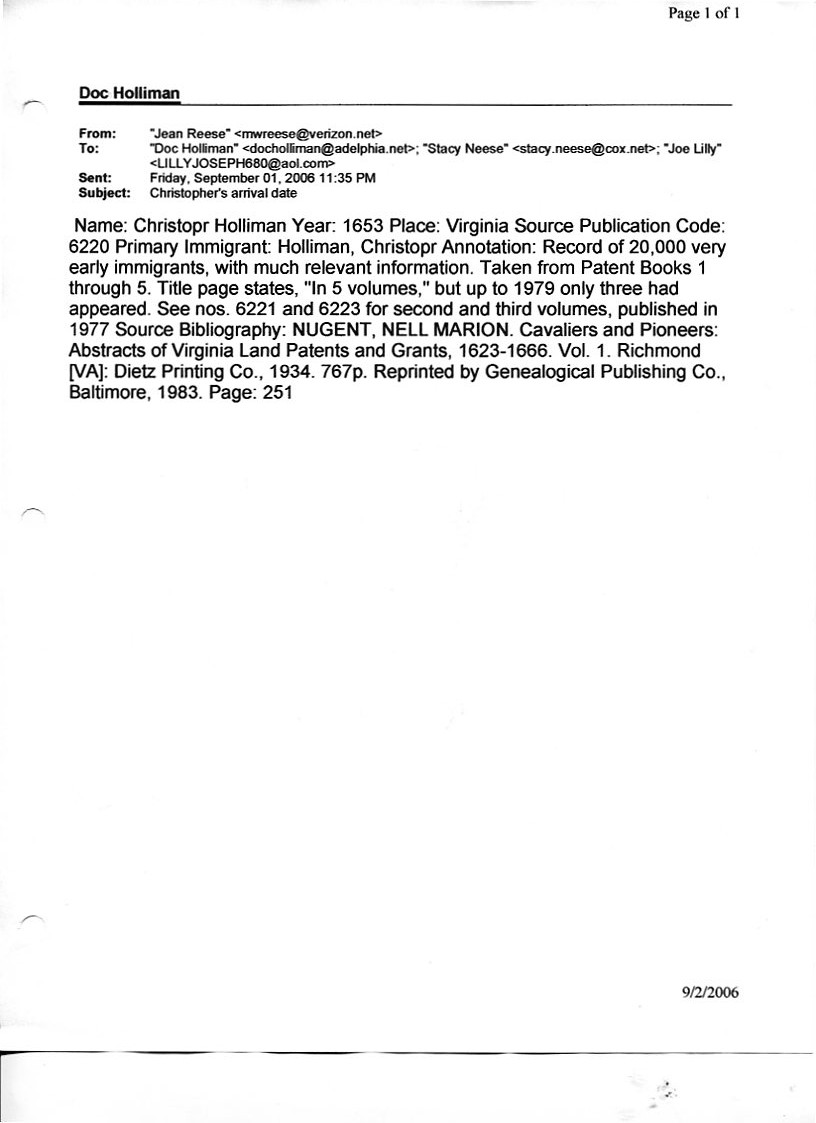 